	Request For Federal Aid	ITD 2395   (Rev. 05-14)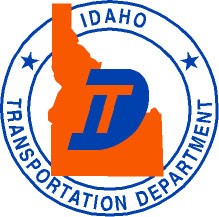 	On No-Bid Items Of Work (Force Account)	itd.idaho.gov	(Reference 23 CFR 635, Subpart B)*Recommended By (Required for FHWA Projects of Interest only)District or LPA Projects – District EngineerLHTAC or Headquarters (District 9) Administered Projects – Contracting Services Engineer **Approved ByFHWA Projects of Interest only – FHWADistrict or LPA Projects – District EngineerLHTAC or Headquarters (District 9) Administered Projects – Contracting Services Engineer Key NumberKey NumberProject NumberProject NumberProject NumberProject NumberProject NumberLocationLocationLocationLocationDateWork to be Performed ByWork to be Performed ByWork to be Performed ByWork to be Performed ByWork to be Performed ByWork to be Performed ByWork to be Performed ByWork to be Performed ByWork to be Performed ByWork to be Performed ByWork to be Performed ByWork to be Performed ByNature of WorkNature of WorkNature of WorkNature of WorkNature of WorkNature of WorkNature of WorkNature of WorkNature of WorkNature of WorkNature of WorkNature of WorkList of Items to be Furnished Under Force Account:List of Items to be Furnished Under Force Account:List of Items to be Furnished Under Force Account:List of Items to be Furnished Under Force Account:List of Items to be Furnished Under Force Account:List of Items to be Furnished Under Force Account:List of Items to be Furnished Under Force Account:List of Items to be Furnished Under Force Account:List of Items to be Furnished Under Force Account:List of Items to be Furnished Under Force Account:List of Items to be Furnished Under Force Account:List of Items to be Furnished Under Force Account:LaborLaborLaborEquipment*MaterialsMaterialsMaterialsMaterialsMaterialsMaterialsSuppliesSupplies*Indicate source of rental rates*Indicate source of rental rates*Indicate source of rental rates*Indicate source of rental rates*Indicate source of rental rates*Indicate source of rental rates*Indicate source of rental rates*Indicate source of rental rates*Indicate source of rental rates*Indicate source of rental rates*Indicate source of rental rates*Indicate source of rental ratesThe above materials or supplies were obtained through competitive bidding processThe above materials or supplies were obtained through competitive bidding processThe above materials or supplies were obtained through competitive bidding processThe above materials or supplies were obtained through competitive bidding processThe above materials or supplies were obtained through competitive bidding processThe above materials or supplies were obtained through competitive bidding processThe above materials or supplies were obtained through competitive bidding processThe above materials or supplies were obtained through competitive bidding processThe above materials or supplies were obtained through competitive bidding processThe above materials or supplies were obtained through competitive bidding processThe above materials or supplies were obtained through competitive bidding processThe above materials or supplies were obtained through competitive bidding process	  YesProject NumberProject NumberProject NumberProject NumberorPurchase Order NumberPurchase Order NumberPurchase Date SupplierSupplierSupplier	  Yesor  No  No  No  No  No  No  No  No  No  No  No  NoCost Effective Analysis (Total Cost for Force Account Work (a) / Total Cost for Work By Contract (b))Cost Effective Analysis (Total Cost for Force Account Work (a) / Total Cost for Work By Contract (b))Cost Effective Analysis (Total Cost for Force Account Work (a) / Total Cost for Work By Contract (b))Cost Effective Analysis (Total Cost for Force Account Work (a) / Total Cost for Work By Contract (b))Cost Effective Analysis (Total Cost for Force Account Work (a) / Total Cost for Work By Contract (b))Cost Effective Analysis (Total Cost for Force Account Work (a) / Total Cost for Work By Contract (b))Cost Effective Analysis (Total Cost for Force Account Work (a) / Total Cost for Work By Contract (b))Cost Effective Analysis (Total Cost for Force Account Work (a) / Total Cost for Work By Contract (b))Cost Effective Analysis (Total Cost for Force Account Work (a) / Total Cost for Work By Contract (b))Cost Effective Analysis (Total Cost for Force Account Work (a) / Total Cost for Work By Contract (b))Cost Effective Analysis (Total Cost for Force Account Work (a) / Total Cost for Work By Contract (b))Cost Effective Analysis (Total Cost for Force Account Work (a) / Total Cost for Work By Contract (b))	(a) List unit price for the above items and indicate basis for arriving at the total cost of work (or attach estimate)	(a) List unit price for the above items and indicate basis for arriving at the total cost of work (or attach estimate)	(a) List unit price for the above items and indicate basis for arriving at the total cost of work (or attach estimate)	(a) List unit price for the above items and indicate basis for arriving at the total cost of work (or attach estimate)	(a) List unit price for the above items and indicate basis for arriving at the total cost of work (or attach estimate)	(a) List unit price for the above items and indicate basis for arriving at the total cost of work (or attach estimate)	(a) List unit price for the above items and indicate basis for arriving at the total cost of work (or attach estimate)	(a) List unit price for the above items and indicate basis for arriving at the total cost of work (or attach estimate)	(a) List unit price for the above items and indicate basis for arriving at the total cost of work (or attach estimate)	(a) List unit price for the above items and indicate basis for arriving at the total cost of work (or attach estimate)	(a) List unit price for the above items and indicate basis for arriving at the total cost of work (or attach estimate)	(a) List unit price for the above items and indicate basis for arriving at the total cost of work (or attach estimate)	(b) Estimate cost, including work by contract, and indicate basis for estimate.	(b) Estimate cost, including work by contract, and indicate basis for estimate.	(b) Estimate cost, including work by contract, and indicate basis for estimate.	(b) Estimate cost, including work by contract, and indicate basis for estimate.	(b) Estimate cost, including work by contract, and indicate basis for estimate.	(b) Estimate cost, including work by contract, and indicate basis for estimate.	(b) Estimate cost, including work by contract, and indicate basis for estimate.	(b) Estimate cost, including work by contract, and indicate basis for estimate.	(b) Estimate cost, including work by contract, and indicate basis for estimate.	(b) Estimate cost, including work by contract, and indicate basis for estimate.	(b) Estimate cost, including work by contract, and indicate basis for estimate.	(b) Estimate cost, including work by contract, and indicate basis for estimate.List reasons it is "in the public interest" to perform the above work by Force Account proceduresList reasons it is "in the public interest" to perform the above work by Force Account proceduresList reasons it is "in the public interest" to perform the above work by Force Account proceduresList reasons it is "in the public interest" to perform the above work by Force Account proceduresList reasons it is "in the public interest" to perform the above work by Force Account proceduresList reasons it is "in the public interest" to perform the above work by Force Account proceduresList reasons it is "in the public interest" to perform the above work by Force Account proceduresList reasons it is "in the public interest" to perform the above work by Force Account proceduresList reasons it is "in the public interest" to perform the above work by Force Account proceduresList reasons it is "in the public interest" to perform the above work by Force Account proceduresList reasons it is "in the public interest" to perform the above work by Force Account proceduresList reasons it is "in the public interest" to perform the above work by Force Account proceduresIt is requested that the above work be performed by force account based on the cost effectiveness analysis and/or statement of public interest for an estimated total of $      	federal funds.It is requested that the above work be performed by force account based on the cost effectiveness analysis and/or statement of public interest for an estimated total of $      	federal funds.It is requested that the above work be performed by force account based on the cost effectiveness analysis and/or statement of public interest for an estimated total of $      	federal funds.It is requested that the above work be performed by force account based on the cost effectiveness analysis and/or statement of public interest for an estimated total of $      	federal funds.It is requested that the above work be performed by force account based on the cost effectiveness analysis and/or statement of public interest for an estimated total of $      	federal funds.It is requested that the above work be performed by force account based on the cost effectiveness analysis and/or statement of public interest for an estimated total of $      	federal funds.It is requested that the above work be performed by force account based on the cost effectiveness analysis and/or statement of public interest for an estimated total of $      	federal funds.It is requested that the above work be performed by force account based on the cost effectiveness analysis and/or statement of public interest for an estimated total of $      	federal funds.It is requested that the above work be performed by force account based on the cost effectiveness analysis and/or statement of public interest for an estimated total of $      	federal funds.It is requested that the above work be performed by force account based on the cost effectiveness analysis and/or statement of public interest for an estimated total of $      	federal funds.It is requested that the above work be performed by force account based on the cost effectiveness analysis and/or statement of public interest for an estimated total of $      	federal funds.It is requested that the above work be performed by force account based on the cost effectiveness analysis and/or statement of public interest for an estimated total of $      	federal funds.Recommended By*Recommended By*Recommended By*Recommended By*Recommended By*Recommended By*Recommended By*Recommended By*Recommended By*Recommended By*Recommended By*Recommended By*Approved By**Approved By**Approved By**Approved By**Approved By**Approved By**Approved By**Approved By**Approved By**Approved By**Approved By**Approved By**